GLOBAL EXPERTSSCHOOL OF SCIENCE AND TECHNOLOGY, INC.2nd Floor, T&M1 Building, San Agustin, City of San Fernando, Pampanga/Contact Person: FB NAME: Cheng AquinoMitch Aquino 09066774864Website: http://globalexpertschool.com/ E-mail: globex_academy@yahoo.com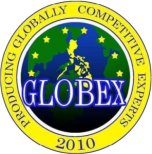 SLAUGHTERING OPERATIONS NCII	280 hours	35 daysINTERNATIONAL ENGLISH LANGUAGE TESTING SYSTEM (IELTS) REVIEW		30 days1 Time payment non-refundable non-transferableREQUIREMENTS1 Long Brown Envelope with the following:______6 pcs. PASSPORT SIZE picture WHITE BACKGROUND, FORMAL ATTIRE w/ NAME PLATE (name, middle initial, surname)______6 pcs. 1 X 1 picture with WHITE BACKGROUND, FORMAL ATTIRE w/ NAME PLATE (name, middle initial, surname)______2 COPIES of PSA BIRTH CERTIFICATE______2 COPIES HIGH SCHOOL DIPLOMA & FORM 137______2 COPIES of MARRIAGE CONTRACT ORCENOMAR______1 COPY Original Barangay ClearanceGLOBAL EXPERTSSCHOOL OF SCIENCE AND TECHNOLOGY, INC.2nd Floor, T&M1 Building, San Agustin, City of San Fernando, Pampanga/Contact Person: FB NAME: Cheng AquinoMitch Aquino 09066774864Website: http://globalexpertschool.com/ E-mail: globex_academy@yahoo.comSLAUGHTERING OPERATIONS NCII	280 hours	35 daysINTERNATIONAL ENGLISH LANGUAGE TESTING SYSTEM (IELTS) REVIEW		30 days1 Time payment non-refundable non-transferableREQUIREMENTS1 Long Brown Envelope with the following:______6 pcs. PASSPORT SIZE picture WHITE BACKGROUND, FORMAL ATTIRE w/ NAME PLATE (name, middle initial, surname)______6 pcs. 1 X 1 picture with WHITE BACKGROUND, FORMAL ATTIRE w/ NAME PLATE (name, middle initial, surname)______2 COPIES of PSA BIRTH CERTIFICATE______2 COPIES HIGH SCHOOL DIPLOMA & FORM 137______2 COPIES of MARRIAGE CONTRACT ORCENOMAR______1 COPY Original Barangay ClearanceGLOBAL EXPERTSSCHOOL OF SCIENCE AND TECHNOLOGY, INC.2nd Floor, T&M1 Building, San Agustin, City of San Fernando, Pampanga/Contact Person: FB NAME: Cheng AquinoMitch Aquino 09066774864Website: http://globalexpertschool.com/ E-mail: globex_academy@yahoo.comSLAUGHTERING OPERATIONS NCII	280 hours	35 days
INTERNATIONAL ENGLISH LANGUAGE TESTING SYSTEM (IELTS) REVIEW		30 days1 Time payment non-refundable non-transferableREQUIREMENTS1 Long Brown Envelope with the following:______6 pcs. PASSPORT SIZE picture WHITE BACKGROUND, FORMAL ATTIRE w/ NAME PLATE (name, middle initial, surname)______6 pcs. 1 X 1 picture with WHITE BACKGROUND, FORMAL ATTIRE w/ NAME PLATE (name, middle initial, surname)______2 COPIES of PSA BIRTH CERTIFICATE______2 COPIES HIGH SCHOOL DIPLOMA & FORM 137______2 COPIES of MARRIAGE CONTRACT ORCENOMAR______1 COPY Original Barangay ClearanceGLOBAL EXPERTSSCHOOL OF SCIENCE AND TECHNOLOGY, INC.2nd Floor, T&M1 Building, San Agustin, City of San Fernando, Pampanga/Contact Person: FB NAME: Cheng AquinoMitch Aquino 09066774864Website: http://globalexpertschool.com/ E-mail: globex_academy@yahoo.comSLAUGHTERING OPERATIONS NCII	280 hours	35 days
INTERNATIONAL ENGLISH LANGUAGE TESTING SYSTEM (IELTS) REVIEW		30 days1 Time payment non-refundable non-transferableREQUIREMENTS1 Long Brown Envelope with the following:______6 pcs. PASSPORT SIZE picture WHITE BACKGROUND, FORMAL ATTIRE w/ NAME PLATE (name, middle initial, surname)______6 pcs. 1 X 1 picture with WHITE BACKGROUND, FORMAL ATTIRE w/ NAME PLATE (name, middle initial, surname)______2 COPIES of PSA BIRTH CERTIFICATE______2 COPIES HIGH SCHOOL DIPLOMA & FORM 137______2 COPIES of MARRIAGE CONTRACT ORCENOMAR______1 COPY Original Barangay Clearance